KĄCIK MATEMATYCZNYMAMO, TATO POBAW SIĘ ZE MNĄ.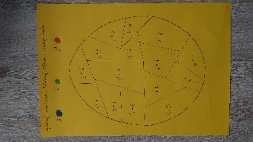 KĄCIK PLASTYCZNYMAMO, TATO ZRÓB TO ZE MNĄ.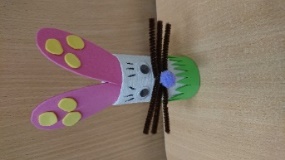 KĄCIK GIMNASTYCZNYMAMO, TATO POĆWICZ ZE MNĄ. „Podaj pisaneczkę” – zabawa ruchowa ze skłonami w przód. Dziecko stoi w parze z rodzicem, pleckami do siebie, nogi w lekkim rozkroku. Wykonuje skłon w przód i podaje rodzicowi piłeczkę- -pisankę, „przez okienko” utworzone między nogami .„Złap pisankę” – zabawa z elementem rzutu i chwytu. Dziecko stoi i podrzuca woreczek do góry, przerzucając je z ręki do ręki. Dziecko „przykleja” łokcie do boków ciała i nie odrywa ich w trakcie ćwiczenia. Dziecko cały czas śledzi wzrokiem swoją pisankę.KARTKA Z KALENDARZA- Prima Aprilis-Dzień Czekolady- Święta Wielkanocne-Dzień ZiemiKWIECIEŃ Kwiecień (łac. Aprilis) jest 4. miesiącem (kalendarz gregoriański) w roku. Jak sama nazwa wskazuje kwiecień wziął się od kwitnących w tym okresie kwiatów. Ponieważ pogoda w kwietniu bywa kapryśna inne nazwy, którymi kiedyś się posługiwano to łżykwiat lub zwodzikwiat. Jako ciekawostkę należy odnotować, że kwiecień, podobnie jak lipiec zaczyna się w ten sam dzień tygodnia, a w latach przestępnych również w ten sam dzień co styczeń. Kwiecień ma 30 dni i na półkuli północnej jest to miesiąc wiosenny, a na południowej jesienny.
Przysłowia na KwiecieńKwiecień, plecień, bo przeplata, trochę zimy, trochę lata.Choć już w kwietniu słonko grzeje, nieraz pole śnieg zawieje.Kwiecień wesołe nowinki plecie.                                         KĄCIK MUZYCZNY                                 Piosenka na kwiecieńPiosenka "Kwiecień Plecień"Idzie z kwietniem 
rowem zielonym
Pierwsza stokrotka 
w śniegu kwietniowym.
Na skrawku ciepła, 
na zimna brzeżku
Kwiat przebiśniegu 
usiadł w dołeczku.
Kwiecień – plecień, 
bo przeplata, 
trochę zimy, 
trochę lata
Kwiecień – plecień, 
bo przeplata, 
trochę zimy, 
trochę lataKĄCIK KULINARNY „Wiem co jem”Przepis na pyszne bułeczki drożdżowe – zajączki wielkanocne
Przepis na ok. 25 szt
6 szklanek mąki pszennej,1,5 szklanki letniej przegotowanej wody,
 40g świeżych drożdży,
2 łyżeczki cukru,2 łyżeczki soli,
2 jajka,4 łyżki masła lub margaryny
Wszystkie składniki wymieszać ze sobą za pomocą
miksera elektrycznego z końcówką do ciasta i zagnieć.
Kiedy ciasto przestanie się przyklejać do rąk i do miski to wyrabiaj je jeszcze przez
około 5 minut. Ciasto odstaw na bok. Po 10 minutach wyrabiaj przez kolejne 5 minut.
Konsystencja ciasta powinna przypominać plastelinę, ciasto powinno być elastyczne.
Kiedy już takie będzie to przełóż je do wysmarowanej tłuszczem miseczki, przykryj
ściereczką i odstaw do wyrośnięcia w ciepłe miejsce.
Ciasto podziel na 30 mniej więcej równych części. Z każdej części uformuj lekko
podłużną kuleczkę. Bułeczki ułóż na blasze wyłożonej papierem do pieczenia,
przykryj i pozostaw do wyrośnięcia na 45 minut.
Teraz zrób nożyczkami po dwa nacięcia w miejscu gdzie powinny znaleźć się uszy
zajączków.
Nacięcia mogą być bardziej poziome i dłuższe, lub pod skosem i krótsze. W obydwu
wypadkach zajączki będą wyglądały uroczo. Zrób również zajączkom oczy za
pomocą wykałaczki.Rozgrzej piekarnik do 225°C, włóż do środka blachę z bułeczkami i piecz je 15-17
minut.KĄCIK ANGIELSKIbunny - zajączek wielkanocny
egg - jajko
easter - Wielkanoc
basket - koszyk
Happy Easter! - Wesołych Świąt
WielkanocnychKĄCIK LOGOPEDYCZNYMAMO, TATO POĆWICZ ZE MNĄ.„Piórko kurczątka” –  Dziecko dmucha na położone na dłoni piórko lub kawałek waty tak, aby z niej spadło – robi wdech nosem, wydech ustami. „Pozbieram śmieci na święta” -Rodzic przygotowuje dla dziecka karteczki         w kolorach zielonym, niebieskim i żółtym oraz trzy kubeczki w takich samych kolorach jak kartki. Dziecko za pomocą słomki ma przenieść wszystkie karteczki do pojemników w odpowiednich kolorach.KĄCIK CZYTELNICZYPISANKI     Dorota GellnerPatrzcie,ile na stole pisanek!Każda ma oczymalowane,naklejane.Każda ma uśmiechkolorowyi leży na stole grzecznie,żeby się nie potłucprzypadkiemw dzień świąteczny.Ale pamiętajcie!Pisankinie są do jedzeniaZ pisanek się wyklująŚwiąteczne Życzenia!Gazetkę Przedszkolną „Ochotek” redagują nauczyciele Przedszkola Nr 66Pod kierunkiem Pani DyrektorMałgorzaty ŁączykZapraszamy do odwiedzania naszej strony internetowej    p66.przedszkola.net.PlGAZETKA PRZEDSZKOLNA „OCHOTEK” NR 1”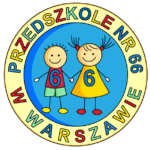 PRZEDSZKOLE NR 66UL. GRÓJECKA 9302-101 WARSZAWATEL; 822 19 48